Publicado en Alcalá de Henares el 24/07/2024 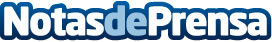 Crismachem obtiene la Certificación Great Place To WorkSe trata de un reconocimiento en el ámbito de la gestión de personas y estrategia de negocio más prestigioso en el ámbito nacional e internacional, que se otorga anualmente a los mejores empleadores del mundoDatos de contacto:Marcelo Montoro del ArcoCrismachem S.L/Director General918257732Nota de prensa publicada en: https://www.notasdeprensa.es/crismachem-obtiene-la-certificacion-great Categorias: Nacional Madrid Cataluña Andalucia Valencia Castilla La Mancha Recursos humanos Premios Otras Industrias Actualidad Empresarial http://www.notasdeprensa.es